ПОКАЗАТЕЛИ
ДЕЯТЕЛЬНОСТИ ШКОЛЫ №1,
ПОДЛЕЖАЩЕЙ САМООБСЛЕДОВАНИЮ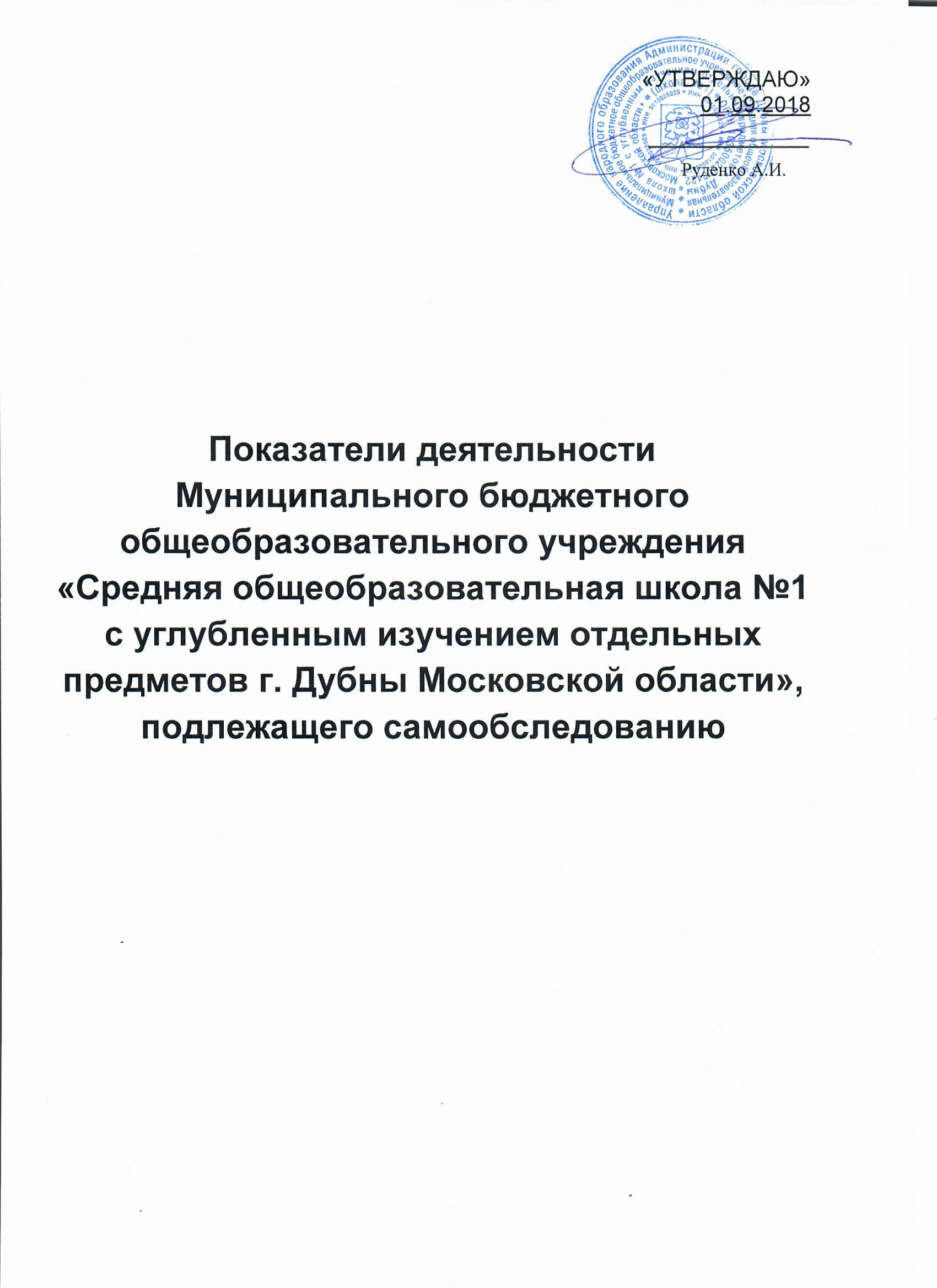 N п/пПоказателиЕдиница измерения1.Образовательная деятельность1.1Общая численность учащихся517 человек1.2Численность учащихся по образовательной программе начального общего образования224 человека1.3Численность учащихся по образовательной программе основного общего образования239 человек1.4Численность учащихся по образовательной программе среднего общего образования54 человека1.5Численность/удельный вес численности учащихся, успевающих на "4" и "5" по результатам промежуточной аттестации, в общей численности учащихся232/44,8 %1.6Средний балл государственной итоговой аттестации выпускников 9 класса по русскому языку4,3 балла1.7Средний балл государственной итоговой аттестации выпускников 9 класса по математике4 балла1.8Средний балл единого государственного экзамена выпускников 11 класса по русскому языку74,2 балла1.9Средний балл единого государственного экзамена выпускников 11 класса по математике53,9 баллов1.10Численность/удельный вес численности выпускников 9 класса, получивших неудовлетворительные результаты на государственной итоговой аттестации по русскому языку, в общей численности выпускников 9 класса0 человек/0 %1.11Численность/удельный вес численности выпускников 9 класса, получивших неудовлетворительные результаты на государственной итоговой аттестации по математике, в общей численности выпускников 9 класса0 человек/0 %1.12Численность/удельный вес численности выпускников 11 класса, получивших результаты ниже установленного минимального количества баллов единого государственного экзамена по русскому языку, в общей численности выпускников 11 класса0 человек/0 %1.13Численность/удельный вес численности выпускников 11 класса, получивших результаты ниже установленного минимального количества баллов единого государственного экзамена по математике, в общей численности выпускников 11 класса0 человек/0 %1.14Численность/удельный вес численности выпускников 9 класса, не получивших аттестаты об основном общем образовании, в общей численности выпускников 9 класса0 человек/0 %1.15Численность/удельный вес численности выпускников 11 класса, не получивших аттестаты о среднем общем образовании, в общей численности выпускников 11 класса0 человек/0 %1.16Численность/удельный вес численности выпускников 9 класса, получивших аттестаты об основном общем образовании с отличием, в общей численности выпускников 9 класса3 человека/6%1.17Численность/удельный вес численности выпускников 11 класса, получивших аттестаты о среднем общем образовании с отличием, в общей численности выпускников 11 класса3 человека/10,3%1.18Численность/удельный вес численности учащихся, принявших участие в различных олимпиадах, смотрах, конкурсах, в общей численности учащихся340 человек/66 %1.19Численность/удельный вес численности учащихся - победителей и призеров олимпиад, смотров, конкурсов, в общей численности учащихся, в том числе:187 человек/36%1.19.1Регионального уровня187 человек/36%1.19.2Федерального уровня0 человек/0%1.19.3Международного уровня0 человек/0%1.20Численность/удельный вес численности учащихся, получающих образование с углубленным изучением отдельных учебных предметов, в общей численности учащихся229 человек/95%1.21Численность/удельный вес численности учащихся, получающих образование в рамках профильного обучения, в общей численности учащихся31 человек/100%1.22Численность/удельный вес численности обучающихся с применением дистанционных образовательных технологий, электронного обучения, в общей численности учащихся0 человек/0%1.23Численность/удельный вес численности учащихся в рамках сетевой формы реализации образовательных программ, в общей численности учащихся0 человек/0%1.24Общая численность педагогических работников, в том числе:49 человек1.25Численность/удельный вес численности педагогических работников, имеющих высшее образование, в общей численности педагогических работников34 человек/69%1.26Численность/удельный вес численности педагогических работников, имеющих высшее образование педагогической направленности (профиля), в общей численности педагогических работников34 человек/69%1.27Численность/удельный вес численности педагогических работников, имеющих среднее профессиональное образование, в общей численности педагогических работников2 человека/4,08%1.28Численность/удельный вес численности педагогических работников, имеющих среднее профессиональное образование педагогической направленности (профиля), в общей численности педагогических работников2 человека/4,08%1.29Численность/удельный вес численности педагогических работников, которым по результатам аттестации присвоена квалификационная категория, в общей численности педагогических работников, в том числе:29 человек/59%1.29.1Высшая22 человека/45%1.29.2Первая7 человек/14%1.30Численность/удельный вес численности педагогических работников в общей численности педагогических работников, педагогический стаж работы которых составляет:1.30.1До 5 лет1 человек/2,04%1.30.2Свыше 30 лет35 человек/71%1.31Численность/удельный вес численности педагогических работников в общей численности педагогических работников в возрасте до 30 лет3 человека/6%1.32Численность/удельный вес численности педагогических работников в общей численности педагогических работников в возрасте от 55 лет4 человека/8%1.33Численность/удельный вес численности педагогических и административно-хозяйственных работников, прошедших за последние 5 лет повышение квалификации/профессиональную переподготовку по профилю педагогической деятельности или иной осуществляемой в образовательной организации деятельности, в общей численности педагогических и административно-хозяйственных работников34 человека/100%1.34Численность/удельный вес численности педагогических и административно-хозяйственных работников, прошедших повышение квалификации по применению в образовательном процессе федеральных государственных образовательных стандартов, в общей численности педагогических и административно-хозяйственных работников17 человек/50 %2.Инфраструктура2.1Количество компьютеров в расчете на одного учащегося0,32 единиц2.2Количество экземпляров учебной и учебно-методической литературы из общего количества единиц хранения библиотечного фонда, состоящих на учете, в расчете на одного учащегося32,6 единиц2.3Наличие в образовательной организации системы электронного документооборотада2.4Наличие читального зала библиотеки, в том числе:да2.4.1С обеспечением возможности работы на стационарных компьютерах или использования переносных компьютеровда2.4.2С медиатекойда2.4.3Оснащенного средствами сканирования и распознавания текстовда2.4.4С выходом в Интернет с компьютеров, расположенных в помещении библиотекида2.4.5С контролируемой распечаткой бумажных материаловда2.5Численность/удельный вес численности учащихся, которым обеспечена возможность пользоваться широкополосным Интернетом (не менее 2 Мб/с), в общей численности учащихся517/100%2.6Общая площадь помещений, в которых осуществляется образовательная деятельность, в расчете на одного учащегося2 кв. м